9 мая 2021 года состоится Всероссийская акция «Бессмертный полк онлайн». Сайт проекта https://2021.polkrf.ru/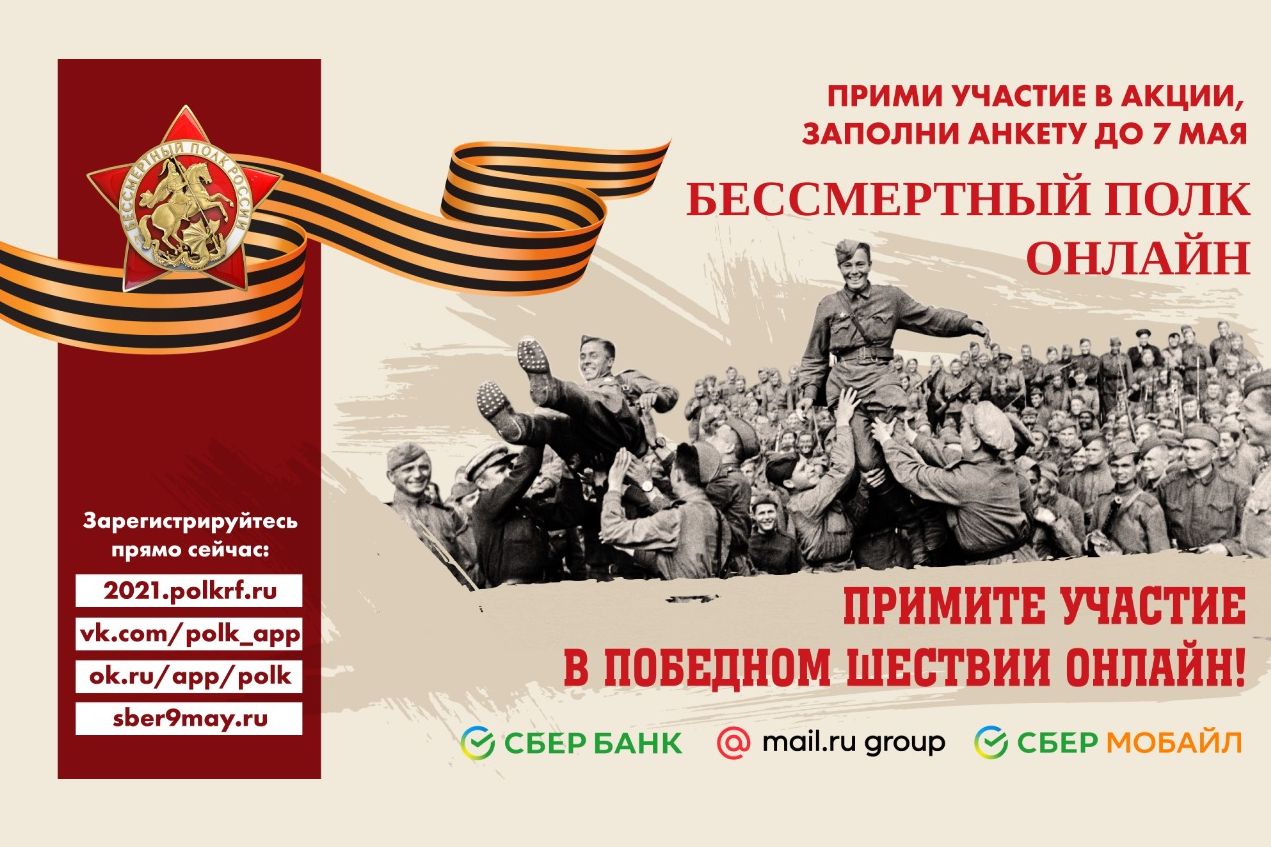 Второй год подряд в силу сложившейся эпидемиологической обстановки в День Великой Победы шествие Бессмертного полка будет организовано в онлайн-формате. Начало трансляции во всех регионах – в 15:00 по местному времени.Регистрация участников уже стартовала и продлится по 7 мая на сайте 2021.polkrf.ru, ресурсе «Банк Памяти» (sber9may.ru), а также в мини-приложениях в социальных сетях «Одноклассники» (ok.ru/app/polk) и «ВКонтакте» (vk.com/polk_app).Сайт проекта https://2021.polkrf.ru/Источник:https://v-pravda.ru/2021/04/28/vserossijskaya-akciya-bessmertnyj-polk-onlajn-projdet-na-donu-9-maya-v-15-chasov/